Curso de Ciências EconômicasDECLARAÇÃO DE APROVAÇÃO DO TRABALHO DE CONCLUSÃO DE CURSO PELO PROFESSOR(A) ORIENTADOR(A)Os itens que tiverem observações em cinza deverão ser editados e, antes da impressão, as observações deverão ser excluídas do documento.Eu .............................................................................[nome do(a) professor(a)], declaro que conheço e aprovo a entrega do Projeto/ Trabalho de Conclusão de Curso apresentado pelo(a) aluno(a) .................................................................. [nome do(a) aluno(a)], matrícula no. ................................ do Curso de Bacharelado em Ciências Econômicas da ESAG.Florianópolis, _______ de _____________________________ de 20___._________________________________Nome completo e Assinatura do Professor Orientador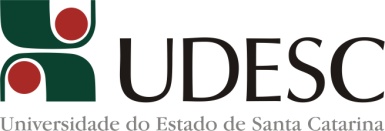 UNIVERSIDADE DO ESTADO DE SANTA CATARINACENTRO DE CIÊNCIAS DA ADMINISTRAÇÃOE SÓCIO-ECONÔMICAS – ESAGCoordenação de Estágio